В соответствии с решениями Собрания депутатов Шумерлинского муниципального округа Чувашской Республики от 10.12.2021 № 3/1 «О  бюджете Шумерлинского муниципального округа Чувашской Республики на 2022 год и на плановый период 2023 и 2024 годов» (в редакции решения Собрания депутатов Шумерлинского муниципального округа Чувашской Республики от 28.12.2022 № 20/1 «О внесении изменений в решение Собрания депутатов Шумерлинского муниципального округа Чувашской Республики от 10.12.2021 № 3/1 «О  бюджете Шумерлинского муниципального округа Чувашской Республики на 2022 год и на плановый период 2023 и 2024 годов»), от 09.12.2022 № 19/2 «О  бюджете Шумерлинского муниципального округа Чувашской Республики на 2023 год и на плановый период 2024 и 2025годов»администрация Шумерлинского муниципального округа  п о с т а н о в л я е т:1. Внести в муниципальную программу Шумерлинского муниципального округа Чувашской Республики «Социальная поддержка граждан», утвержденную постановлением администрации Шумерлинского муниципального округа от 21.03.2022 № 161 (далее - Программа), следующие изменения:1.1. паспорт Программы изложить в новой редакции согласно Приложению № 1 к настоящему постановлению;1.2. раздел III Программы изложить в следующей редакции:«Раздел III. ОБОСНОВАНИЕ ОБЪЕМА ФИНАНСОВЫХ РЕСУРСОВ,НЕОБХОДИМЫХ ДЛЯ РЕАЛИЗАЦИИ МУНИЦИПАЛЬНОЙ ПРОГРАММЫ (С РАСШИФРОВКОЙ ПО ИСТОЧНИКАМ ФИНАНСИРОВАНИЯ, ПО ЭТАПАМ И ГОДАМ ЕЕ РЕАЛИЗАЦИИ)Расходы Муниципальной программы формируются за счет средств федерального бюджета, республиканского бюджета Чувашской Республики, бюджета Шумерлинского муниципального округа и средств внебюджетных источников.Общий объем финансирования Муниципальной программы в 2022–
2035 годах составляет  29115,0 тыс. рублей, в том числе за счет средств:федерального бюджета – 0,0 тыс. рублей (0 процентов);республиканского бюджета Чувашской Республики – 25501,5 тыс. рублей (87,6 процента);бюджета Шумерлинского муниципального округа 3613,5 тыс. рублей (12,4 процента);внебюджетных источников – 0,0 тыс. рублей (0 процентов).Объем финансирования подпрограммы на 1 этапе (2022–2025 годы) составляет 8351,9 тыс. рублей, в том числе:в 2022 году – 1991,3 тыс. рублей;в 2023 году – 2120,2 тыс. рублей;в 2024 году – 2120,2 тыс. рублей;в 2025 году – 2120,2 тыс. рублей;из них средства:федерального бюджета – 0,0  тыс. рублей (0 процентов), в том числе:в 2022 году – 0,0  тыс. рублей;в 2023 году – 0,0  тыс. рублей;в 2024 году – 0,0  тыс. рублей;в 2025 году – 0,0  тыс. рублей;республиканского бюджета Чувашской Республики – 7643,6 тыс. рублей (91,5 процента), в том числе:в 2022 году – 1733,0 тыс. рублей;в 2023 году – 1970,2 тыс. рублей;в 2024 году – 1 1970,2 тыс. рублей;в 2025 году – 1970,2 тыс. рублей;бюджета Шумерлинского муниципального округа – 708,3 тыс. рублей (8,5 процента), в том числе:в 2022 году – 258,3 тыс. рублей;в 2023 году – 150,0 тыс. рублей;в 2024 году – 150,0 тыс. рублей;в 2025 году –   150,0 тыс. рублей;внебюджетных источников – 0,0  тыс. рублей (0 процентов), в том числе:в 2022 году – 0,0  тыс. рублей;в 2023 году – 0,0  тыс. рублей;в 2024 году – 0,0  тыс. рублей;в 2025 году – 0,0  тыс. рублей.На 2 этапе (2026–2030 годы) объем финансирования Муниципальной программы составляет 10 210,9 тыс. рублей, из них средства:федерального бюджета – 0,0 тыс. рублей (0 процентов);республиканского бюджета Чувашской Республики – 8 928,9 тыс. рублей (87,4 процента);бюджета Шумерлинского муниципального округа – 1 282,0 тыс. рублей (12,6 процента);внебюджетных источников – 0,0 тыс. рублей (0 процентов).На 3 этапе (2031–2035 годы) объем финансирования Муниципальной программы составляет 10 552,2 тыс. рублей, из них средства:федерального бюджета – 0,0 тыс. рублей (0 процентов);республиканского бюджета Чувашской Республики – 8 929,0 тыс. рублей (84,6  процента);бюджета Шумерлинского муниципального округа – 1 623,2 тыс. рублей (15,4 процента);внебюджетных источников – 0,0 тыс. рублей (0 процентов).Объемы финансирования Муниципальной программы подлежат ежегодному уточнению исходя из реальных возможностей бюджетов всех уровней.1.3. приложение № 2 к Программе изложить в новой редакции согласно Приложению № 2 к настоящему постановлению;1.4. в приложении № 3 к Программе:позицию «Объемы финансирования подпрограммы с разбивкой по годам реализации подпрограммы» паспорта подпрограммы «Социальное обеспечение граждан» Программы изложить в следующей редакции:раздел 4 подпрограммы «Социальное обеспечение граждан» Программы изложить в следующей редакции:«РАЗДЕЛ 4. ОБОСНОВАНИЕ ОБЪЕМА ФИНАНСОВЫХ РЕСУРСОВ,НЕОБХОДИМЫХ ДЛЯ РЕАЛИЗАЦИИ ПОДПРОГРАММЫ (С РАСШИФРОВКОЙ ПО ИСТОЧНИКАМ ФИНАНСИРОВАНИЯ,                             ПО ЭТАПАМ И ГОДАМ ЕЕ РЕАЛИЗАЦИИ Расходы подпрограммы формируются за счет средств федерального бюджета, республиканского бюджета Чувашской Республики, бюджета Шумерлинского муниципального округа и средств внебюджетных источников.Общий объем финансирования подпрограммы в 2022 –
2035 годах составляет 29115,0 тыс. рублей, в том числе за счет средств:федерального бюджета – 0,0 тыс. рублей (0 процента);республиканского бюджета Чувашской Республики – 25501,5 тыс. рублей (87,6 процента);бюджета Шумерлинского муниципального округа - 3613,5 тыс. рублей (12,4 процента);внебюджетных источников – 0,0 тыс. рублей (0 процентов).Объем финансирования подпрограммы на 1 этапе (2022 – 2025 годы) составляет 8351,9 тыс. рублей, в том числе:в 2022 году – 1991,3 тыс. рублей;в 2023 году – 2120,2 тыс. рублей;в 2024 году – 2120,2 тыс. рублей;в 2025 году –  2120,2 тыс. рублей;из них средства:федерального бюджета – 0,0  тыс. рублей (0 процентов), в том числе:в 2022 году – 0,0  тыс. рублей;в 2023 году – 0,0  тыс. рублей;в 2024 году – 0,0  тыс. рублей;в 2025 году – 0,0  тыс. рублей;республиканского бюджета Чувашской Республики – 7643,6 тыс. рублей (91,5 процента), в том числе:в 2022 году – 1733,0 тыс. рублей;в 2023 году – 1970,2 тыс. рублей;в 2024 году – 1970,2 тыс. рублей;в 2025 году – 1970,2 тыс. рублей;бюджета Шумерлинского муниципального округа – 708,3 тыс. рублей (8,5 процента), в том числе:в 2022 году – 258,3 тыс. рублей; в 2023 году – 150,0 тыс. рублей;в 2024 году – 150,0 тыс. рублей;в 2025 году – 150,0 тыс. рублей;внебюджетных источников – 0,0  тыс. рублей (0 процентов), в том числе:в 2022 году – 0,0  тыс. рублей;в 2023 году – 0,0  тыс. рублей;в 2024 году – 0,0  тыс. рублей;в 2025 году – 0,0  тыс. рублей.На 2 этапе (2026–2030 годы) объем финансирования Муниципальной программы составляет 10 210,9 тыс. рублей, из них средства:федерального бюджета – 0,0 тыс. рублей (0 процентов);республиканского бюджета Чувашской Республики – 8 928,8 тыс. рублей (87,4 процента);бюджета Шумерлинского муниципального округа –1 282,0 тыс. рублей (12,6 процента);внебюджетных источников – 0,0 тыс. рублей (0 процентов).На 3 этапе (2031–2035 годы) объем финансирования Муниципальной программы составляет 10 552,2 тыс. рублей, из них средства:федерального бюджета – 0,0 тыс. рублей (0 процентов);республиканского бюджета Чувашской Республики – 8 929,0 тыс. рублей (84,6 процента);бюджета Шумерлинского муниципального округа – 1 623,2 тыс. рублей (15,4 процента);внебюджетных источников – 0,0 тыс. рублей (0 процентов).Объемы финансирования подпрограммы подлежат ежегодному уточнению исходя из реальных возможностей бюджетов всех уровней.Ресурсное обеспечение реализации подпрограммы за счет всех источников финансирования приведено в приложении к настоящей подпрограмме.приложение № 1 к подпрограмме «Социальное обеспечение граждан» Программы изложить в новой редакции согласно Приложению № 3 к настоящему постановлению.2. Настоящее постановление вступает в силу после его официального опубликования в периодическом печатном издании «Вестник Шумерлинского муниципального округа» и подлежит размещению на официальном сайте Шумерлинского муниципального округа в информационно-телекоммуникационной сети «Интернет».Глава Шумерлинскогомуниципального округаЧувашской Республики                                                                                           Л. Г. Рафинов                                                                                                                                                              Приложение №1                                                                                                                                  к постановлению администрации                                                                                                                     Шумерлинского муниципального округа                                                                                                                                        от ____. _____.2023 №______П А С П О Р Т
муниципальной программы Шумерлинского муниципального округа«Социальная поддержка граждан»                                                                                                                                                                                                                          Приложение №2                                                                                                                                                                                                                                          к постановлению администрации                                                                                                                                                                                                                             Шумерлинского муниципального округа                                                                                                                                                                                                                                                  от ____. _____2023 №______Приложение № 2к муниципальной программеШумерлинского муниципального округа«Социальная поддержка граждан»Ресурсное обеспечение и прогнозная (справочная) оценка расходовза счет всех источников финансирования реализации муниципальной программы Шумерлинского муниципального округа Чувашской Республики «Социальная поддержка граждан»                                                                                                                                                                                                                           Приложение №3                                                                                                                                                                                                                                          к постановлению администрации                                                                                                                                                                                                                             Шумерлинского муниципального округа                                                                                                                                                                                                                                                  от ____. _____2023 №______Приложение 1к подпрограмме «Социальное обеспечение граждан» муниципальной программыШумерлинского муниципального округа Чувашской Республики «Социальная поддержка граждан»Ресурсное обеспечение 
реализации подпрограммы «Социальное обеспечение граждан» муниципальной программы Шумерлинского муниципального округа Чувашской Республики «Социальная поддержка граждан» за счет всех источников финансированияЧĂВАШ  РЕСПУБЛИКИ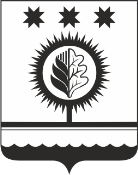 ЧУВАШСКАЯ РЕСПУБЛИКАÇĚМĚРЛЕ МУНИЦИПАЛЛĂОКРУГĔН АДМИНИСТРАЦИЙĚЙЫШĂНУ30.01.2023 38 № Çěмěрле хулиАДМИНИСТРАЦИЯШУМЕРЛИНСКОГО МУНИЦИПАЛЬНОГО ОКРУГА ПОСТАНОВЛЕНИЕ30.01.2023№ 38  г. ШумерляО внесении изменений в постановление администрации Шумерлинского муниципального округа от 21.03.2022 № 161  «Об утверждении муниципальной программы Шумерлинского муниципального округа Чувашской Республики «Социальная поддержка граждан»О внесении изменений в постановление администрации Шумерлинского муниципального округа от 21.03.2022 № 161  «Об утверждении муниципальной программы Шумерлинского муниципального округа Чувашской Республики «Социальная поддержка граждан»«Объемы финансирования подпрограммы с разбивкой по годам реализации подпрограммы–прогнозируемые объемы бюджетных ассигнований на реализацию мероприятий подпрограммы в 2022 - 2035 годах составляют 29115,0 тыс. рублей, в том числе за  счет средств:федерального бюджета – 0,0 тыс. рублей (0  процентов), в том числе:в 2022 году – 0,0 тыс. рублей;в 2023 году – 0,0 тыс. рублей;в 2024 году – 0,0 тыс. рублей;в 2025 году – 0,0 тыс. рублей;в 2026 – 2030 годах – 0,0 тыс. рублей;в 2031 – 2035 годах – 0,0 тыс. рублей;республиканского бюджета Чувашской Республики – 25501,5 тыс. рублей (87,6 процента), в том числе:в 2022 году –1733,0 тыс. рублей;в 2023 году – 1970,2 тыс. рублей;в 2024 году – 1970,2 тыс. рублей;в 2025 году – 1970,2 тыс. рублей;в 2026 – 2030 годах – 10210,9 тыс. рублей;в 2031 – 2035 годах – 10552,2 тыс. рублей;бюджета Шумерлинского муниципального округа – 3613,5 тыс. рублей (12,4 процента), в том числе:в 2022 году – 258,3 тыс. рублей;в 2023 году – 150,0 тыс. рублей;в 2024 году – 150,0 тыс. рублей;в 2025 году – 150,0 тыс. рублей;в 2026 – 2030 годах – 1282,0 тыс. рублей;в 2031 – 2035 годах – 1623,2 тыс. рублей;внебюджетных источников – 0,0 тыс. рублей (0 процента), в том числе:в 2022 году – 0,0 тыс. рублей;в 2023 году – 0,0 тыс. рублей;в 2024 году – 0,0 тыс. рублей;в 2025 году – 0,0 тыс. рублей;в 2026 – 2030 годах – 0,0 тыс. рублей;в 2031 – 2035 годах – 0,0 тыс. рублей.»;Ответственный исполнитель Муниципальной программы–Администрация Шумерлинского муниципального округа Чувашской РеспубликиСоисполнители Муниципальной программы–Отдел образования, спорта и молодежной политики администрации Шумерлинского муниципального округа; Сектор культуры и архивного дела администрации Шумерлинского муниципального округа;муниципальные образовательные организации Шумерлинского муниципального округа Чувашской Республики, подведомственные Отделу образования, спорта и молодежной политики администрации Шумерлинского муниципального округа (по согласованию)Подпрограммы Муниципальной программы–«Социальное обеспечение граждан»; «Совершенствование социальной поддержки семьи и детей»Цель Муниципальной программы–создание условий для роста благосостояния граждан - получателей мер социальной поддержкиЗадачи Муниципальной программы–обеспечение выполнения обязательств государства по социальной поддержке граждан;создание благоприятных условий для жизнедеятельности семьи, функционирования института семьи, рождения детейЦелевые индикаторы и показатели Муниципальной программы–достижение к 2035 году следующего показателя:доля населения с доходами ниже величины прожиточного минимума 5,0 процентовСроки и этапы реализации Муниципальной программы–1 этап – 2022 - 2025 годы;2 этап – 2026 - 2030 годы;3 этап – 2031 - 2035 годыОбъемы финансирования Муниципальной программы с разбивкой по годам реализации программы–прогнозируемые объемы финансирования реализации мероприятий Муниципальной программы на 2022–2035 годы составляют 29115,0 тыс. рублей, в том числе:в 2022 году – 1991,3 тыс. рублей;в 2023 году – 2120,2 тыс. рублей;в 2024 году – 2120,2 тыс. рублей;в 2025 году – 2120,2 тыс. рублей;в 2026 – 2030 годах – 10 210,9 тыс. рублей;в 2031 – 2035 годах – 10 552,2  тыс. рублей;из них средства:республиканского бюджета Чувашской Республики – 25501,5 тыс. рублей (87,6 процента), в том числе:в 2022 году – 1733,0 тыс. рублей;в 2023 году – 1970,2 тыс. рублей;в 2024 году – 1970,2 тыс. рублей;в 2025 году – 1970,2 тыс. рублей;в 2026 – 2030 годах – 8 928,9 тыс. рублей;в 2031 – 2035 годах – 8 929,0 тыс. рублей;бюджета Шумерлинского муниципального округа – 3613,5 тыс. рублей (12,4 процента), в том числе:в 2022 году – 258,3 тыс. рублей;в 2023 году – 150,0 тыс. рублей;в 2024 году – 150,0 тыс. рублей;в 2025 году –   150,0тыс. рублей;в 2026 – 2030 годах – 1 282,0 тыс. рублей;в 2031 – 2035 годах – 1 623,2 тыс. рублей.Объемы и источники финансирования Муниципальной программы уточняются при формировании бюджета Шумерлинского муниципального округа на очередной финансовый год и плановый период.Ожидаемые результаты реализации Муниципальной программы–реализация Муниципальной программы позволит обеспечить:выполнение обязательств по социальной поддержке нуждающихся граждан;адресный подход к предоставлению всех форм социальных услуг гражданам;снижение бедности среди получателей мер социальной поддержки на основе расширения сферы применения адресного принципа ее предоставления;рост рождаемости.СтатусНаименование муниципальной программы Шумерлинского муниципального округа Чувашской Республики подпрограммы муниципальной программы Шумерлинского муниципального округа Чувашской Республики (основного мероприятия)Код бюджетной классификацииКод бюджетной классификацииИсточникифинансированияРасходы по годам, тыс. рублейРасходы по годам, тыс. рублейРасходы по годам, тыс. рублейРасходы по годам, тыс. рублейРасходы по годам, тыс. рублейРасходы по годам, тыс. рублейСтатусНаименование муниципальной программы Шумерлинского муниципального округа Чувашской Республики подпрограммы муниципальной программы Шумерлинского муниципального округа Чувашской Республики (основного мероприятия)главный распорядитель бюджетных средствцелевая статья расходовИсточникифинансирования20222023202420252026–20302031–2035Муниципальная программа Шумерлинского муниципального округа Чувашской Республики«Социальная поддержка граждан»xxвсего1991,32120,22120,22120,210 210,910 552,2Муниципальная программа Шумерлинского муниципального округа Чувашской Республики«Социальная поддержка граждан»xxфедеральный бюджет000000Муниципальная программа Шумерлинского муниципального округа Чувашской Республики«Социальная поддержка граждан»xxреспубликанский бюджет Чувашской Республики1733,01970,21970,21970,28 928,98 929,0Муниципальная программа Шумерлинского муниципального округа Чувашской Республики«Социальная поддержка граждан»xxбюджет Шумерлинского муниципального округа258,3150,0150,0150,01 282,01 623,2Муниципальная программа Шумерлинского муниципального округа Чувашской Республики«Социальная поддержка граждан»xxвнебюджетные источники000000Подпрограмма«Социальное обеспечение граждан»903,974Ц310000000всего1991,32120,22120,22120,210 210,910 552,2Подпрограмма«Социальное обеспечение граждан»903,974Ц310000000федеральный бюджет000000Подпрограмма«Социальное обеспечение граждан»903,974Ц310000000республиканский бюджет Чувашской Республики1733,01970,21970,21970,28 928,98 929,0Подпрограмма«Социальное обеспечение граждан»903,974Ц310000000бюджет Шумерлинского муниципального округа258,3150,0150,0150,01 282,01 623,2Основное мероприятие 1Реализация законодательства в области предоставления мер социальной поддержки отдельным категориям граждан903,974Ц310100000всего1991,32120,22120,22120,210 210,910 552,2Основное мероприятие 1Реализация законодательства в области предоставления мер социальной поддержки отдельным категориям граждан903,974Ц310100000федеральный бюджет000000Основное мероприятие 1Реализация законодательства в области предоставления мер социальной поддержки отдельным категориям граждан903,974Ц310100000республиканский бюджет Чувашской Республики1733,01970,21970,21970,28 928,98 929,0Основное мероприятие 1Реализация законодательства в области предоставления мер социальной поддержки отдельным категориям граждан903,974Ц310100000бюджет Шумерлинского муниципального округа258,3150,0150,0150,01 282,01 623,2Подпрограмма«Совершенствование социальной поддержки семьи и детей»хЦ340000000всего000000Подпрограмма«Совершенствование социальной поддержки семьи и детей»хЦ340000000федеральный бюджет000000Подпрограмма«Совершенствование социальной поддержки семьи и детей»хЦ340000000республиканский бюджет Чувашской Республики000000Подпрограмма«Совершенствование социальной поддержки семьи и детей»хЦ340000000бюджет Шумерлинского муниципального округа000000Основное мероприятие 1Организация и проведение мероприятий, направленных на сохранение семейных ценностейхЦ340500000всего000000Основное мероприятие 1Организация и проведение мероприятий, направленных на сохранение семейных ценностейхЦ340500000федеральный бюджет000000Основное мероприятие 1Организация и проведение мероприятий, направленных на сохранение семейных ценностейхЦ340500000республиканский бюджет Чувашской Республики000000Основное мероприятие 1Организация и проведение мероприятий, направленных на сохранение семейных ценностейхЦ340500000бюджет Шумерлинского муниципального округа000000СтатусНаименование подпрограммы муниципальной программы Шумерлинского муниципального округа Чувашской Республики (основного мероприятия, мероприятия)Задача подпрограммы муниципальной программы Шумерлинского муниципального округа Чувашской РеспубликиОтветственный исполнитель, соисполнителиКод бюджетной классификацииКод бюджетной классификацииКод бюджетной классификацииКод бюджетной классификацииИсточники финансированияРасходы по годам, тыс. рублейРасходы по годам, тыс. рублейРасходы по годам, тыс. рублейРасходы по годам, тыс. рублейРасходы по годам, тыс. рублейРасходы по годам, тыс. рублейСтатусНаименование подпрограммы муниципальной программы Шумерлинского муниципального округа Чувашской Республики (основного мероприятия, мероприятия)Задача подпрограммы муниципальной программы Шумерлинского муниципального округа Чувашской РеспубликиОтветственный исполнитель, соисполнителиглавный распорядительбюджетных средствраздел, подраздел целевая статья расходовгруппа (подгруппа)вида расходов20222023202420252026 -20302031- 2035Подпрограмма«Социальное обеспечение граждан»ответственный исполнитель – Администрация Шумерлинского муниципального округахxЦ310000000xвсего1991,32120,22120,22120,210210,910552,2Подпрограмма«Социальное обеспечение граждан»ответственный исполнитель – Администрация Шумерлинского муниципального округаххххфедеральный бюджет000000Подпрограмма«Социальное обеспечение граждан»ответственный исполнитель – Администрация Шумерлинского муниципального округаххххреспубликанский бюджет Чувашской Республики1733,01970,21970,21970,28928,98929,0Подпрограмма«Социальное обеспечение граждан»ответственный исполнитель – Администрация Шумерлинского муниципального округаххххбюджет Шумерлинского муниципального округа 258,3150,0150,0150,01282,01623,2Подпрограмма«Социальное обеспечение граждан»ответственный исполнитель – Администрация Шумерлинского муниципального округаххххвнебюджетные источники000000Цель «Повышение уровня жизни граждан – получателей мер социальной поддержки»Цель «Повышение уровня жизни граждан – получателей мер социальной поддержки»Цель «Повышение уровня жизни граждан – получателей мер социальной поддержки»Цель «Повышение уровня жизни граждан – получателей мер социальной поддержки»Цель «Повышение уровня жизни граждан – получателей мер социальной поддержки»Цель «Повышение уровня жизни граждан – получателей мер социальной поддержки»Цель «Повышение уровня жизни граждан – получателей мер социальной поддержки»Цель «Повышение уровня жизни граждан – получателей мер социальной поддержки»Цель «Повышение уровня жизни граждан – получателей мер социальной поддержки»Цель «Повышение уровня жизни граждан – получателей мер социальной поддержки»Цель «Повышение уровня жизни граждан – получателей мер социальной поддержки»Цель «Повышение уровня жизни граждан – получателей мер социальной поддержки»Цель «Повышение уровня жизни граждан – получателей мер социальной поддержки»Цель «Повышение уровня жизни граждан – получателей мер социальной поддержки»Цель «Повышение уровня жизни граждан – получателей мер социальной поддержки»Основное мероприятие 1Реализация законодательства в области предоставления мер социальной поддержки отдельным категориям гражданреализация системы мер социальной поддержки отдельных категорий гражданответственный исполнитель – Администрация Шумерлинского муниципального округахxЦ310100000xвсего1991,32120,22120,22120,210210,910552,2Основное мероприятие 1Реализация законодательства в области предоставления мер социальной поддержки отдельным категориям гражданреализация системы мер социальной поддержки отдельных категорий гражданответственный исполнитель – Администрация Шумерлинского муниципального округафедеральный бюджет000000Основное мероприятие 1Реализация законодательства в области предоставления мер социальной поддержки отдельным категориям гражданреализация системы мер социальной поддержки отдельных категорий гражданответственный исполнитель – Администрация Шумерлинского муниципального округареспубликанский бюджет Чувашской Республики1733,01970,21970,21970,28928,98929,0Основное мероприятие 1Реализация законодательства в области предоставления мер социальной поддержки отдельным категориям гражданреализация системы мер социальной поддержки отдельных категорий гражданответственный исполнитель – Администрация Шумерлинского муниципального округабюджет Шумерлинского муниципального округа 258,3150,0150,0150,01282,01623,2Целевой индикатор и показатель Муниципальной программы, увязанные с основным мероприятием 1Доля получателей социальных услуг, проживающих в Шумерлинском муниципальном округе  в общей численности населения Шумерлинского муниципального округа Доля получателей социальных услуг, проживающих в Шумерлинском муниципальном округе  в общей численности населения Шумерлинского муниципального округа Доля получателей социальных услуг, проживающих в Шумерлинском муниципальном округе  в общей численности населения Шумерлинского муниципального округа Доля получателей социальных услуг, проживающих в Шумерлинском муниципальном округе  в общей численности населения Шумерлинского муниципального округа Доля получателей социальных услуг, проживающих в Шумерлинском муниципальном округе  в общей численности населения Шумерлинского муниципального округа Доля получателей социальных услуг, проживающих в Шумерлинском муниципальном округе  в общей численности населения Шумерлинского муниципального округа Доля получателей социальных услуг, проживающих в Шумерлинском муниципальном округе  в общей численности населения Шумерлинского муниципального округа Доля получателей социальных услуг, проживающих в Шумерлинском муниципальном округе  в общей численности населения Шумерлинского муниципального округа 18,218,218,218,218,218,2Мероприятие 1.1Выплаты пенсии за выслугу лет муниципальным служащимответственный исполнитель – Администрация Шумерлинского муниципального округа9031001Ц310170520313всего258,3150,0150,0150,01282,01623,2Мероприятие 1.1Выплаты пенсии за выслугу лет муниципальным служащимответственный исполнитель – Администрация Шумерлинского муниципального округа9031001Ц310170520313федеральный бюджет000000Мероприятие 1.1Выплаты пенсии за выслугу лет муниципальным служащимответственный исполнитель – Администрация Шумерлинского муниципального округа9031001Ц310170520313республиканский бюджет Чувашской Республики000000Мероприятие 1.1Выплаты пенсии за выслугу лет муниципальным служащимответственный исполнитель – Администрация Шумерлинского муниципального округа9031001Ц310170520313бюджет Шумерлинского муниципального округа 258,3150,0150,0150,01282,01623,2Мероприятие 1.2Обеспечение мер социальной поддержки отдельных категорий граждан по оплате жилищно-коммунальных услугответственный исполнитель – отдел образования, спорта и молодежной политики ад-министрации Шумерлинского муниципального округа903,9741003Ц3100110550313всего1785,71785,71785,71785,78928,98929,0Мероприятие 1.2Обеспечение мер социальной поддержки отдельных категорий граждан по оплате жилищно-коммунальных услугответственный исполнитель – отдел образования, спорта и молодежной политики ад-министрации Шумерлинского муниципального округа903,9741003Ц3100110550313федеральный бюджет000000Мероприятие 1.2Обеспечение мер социальной поддержки отдельных категорий граждан по оплате жилищно-коммунальных услугответственный исполнитель – отдел образования, спорта и молодежной политики ад-министрации Шумерлинского муниципального округа903,9741003Ц3100110550313республиканский бюджет Чувашской Республики1697,31970,21970,21970,28928,98929,0Мероприятие 1.2Обеспечение мер социальной поддержки отдельных категорий граждан по оплате жилищно-коммунальных услугответственный исполнитель – отдел образования, спорта и молодежной политики ад-министрации Шумерлинского муниципального округа903,9741003Ц3100110550313бюджет Шумерлинского муниципального округа 000000Мероприятие 1.3Возмещение понесенных затрат на организацию мероприятий, связанных с захоронением военнослужащих, лиц, проходивших службу в войсках национальной гвардии Российской Федерации и имевших специальное звание полиции, родившихся и (или) проживавших на территории Чувашской Республики, погибших (умерших) в результате участия в специальной военной операции на территориях Донецкой Народной Республики, Луганской Народной Республики и Украины с  24 февраля 2022 г. ответственный исполнитель – Администрация Шумерлинского муниципального округа9941003Ц310122570244, 853всего35,70,00,00,00,00,0Мероприятие 1.3Возмещение понесенных затрат на организацию мероприятий, связанных с захоронением военнослужащих, лиц, проходивших службу в войсках национальной гвардии Российской Федерации и имевших специальное звание полиции, родившихся и (или) проживавших на территории Чувашской Республики, погибших (умерших) в результате участия в специальной военной операции на территориях Донецкой Народной Республики, Луганской Народной Республики и Украины с  24 февраля 2022 г. ответственный исполнитель – Администрация Шумерлинского муниципального округа9941003Ц310122570244, 853федеральный бюджет0,00,00,00,00,00,0Мероприятие 1.3Возмещение понесенных затрат на организацию мероприятий, связанных с захоронением военнослужащих, лиц, проходивших службу в войсках национальной гвардии Российской Федерации и имевших специальное звание полиции, родившихся и (или) проживавших на территории Чувашской Республики, погибших (умерших) в результате участия в специальной военной операции на территориях Донецкой Народной Республики, Луганской Народной Республики и Украины с  24 февраля 2022 г. ответственный исполнитель – Администрация Шумерлинского муниципального округа9941003Ц310122570244, 853республиканский бюджет Чувашской Республики35,70,00,00,00,00,0Мероприятие 1.3Возмещение понесенных затрат на организацию мероприятий, связанных с захоронением военнослужащих, лиц, проходивших службу в войсках национальной гвардии Российской Федерации и имевших специальное звание полиции, родившихся и (или) проживавших на территории Чувашской Республики, погибших (умерших) в результате участия в специальной военной операции на территориях Донецкой Народной Республики, Луганской Народной Республики и Украины с  24 февраля 2022 г. ответственный исполнитель – Администрация Шумерлинского муниципального округа9941003Ц310122570244, 853бюджет Шумерлинского муниципального округа 0,00,00,00,00,00,0